Městská část Praha – Vinoř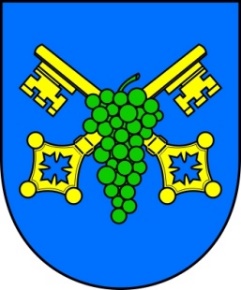 úřad městské částiŽádost o poskytnutí informací dle zákona č. 106/1999 Sb., o svobodném přístupu k informacím v platném zněníVážená paní inženýrko,na základě Vaší žádosti doručené úřadu MČ dne 16. 12. 2022 Vám sděluji, že:Celkový počet zaměstnanců ke dni podání Vaší žádosti bylo 12.Máme v zaměstnaneckém poměru 5 mužů a 7 žen.Starobní důchodce je zaměstnán pouze jeden.Nezaměstnáváme žádnou osobu se zdravotním postižením.S pozdravemBc. Monika Nová, DiStajemník